Ayuntamiento de Argés(*) Para empadronados con anterioridad al 01/01/2019.MODALIDADES DE PAGOPAGO ANUAL (condiciones al dorso)Autorizo al Ayuntamiento de Argés a cargar, en el nº de cuenta  indicado más abajo, la matrícula más la cuota íntegra de la tasa, dentro de la primera quincena de septiembre de 2019.□. EMPADRONADOS: 181,25 € (35,00 € / matrícula + 146,25 €/ cuota anual)    NO EMPADRONADOS: 383,00 € (50,00 € / matrícula + 333,00 € / cuota anual)	PAGO TRIMESTRAL (condiciones al dorso)PRIMER TRIMESTRE: Autorizo al Ayuntamiento de Argés a cargar, en el nº de cuenta indicado más abajo, la cantidad correspondiente, en concepto de matrícula y primer trimestre, dentro de la primera quincena de septiembre de 2019.    EMPADRONADOS: 83,75 € (35,00 € /matrícula + 48,75 € /cuota trimestral)  NO EMPADRONADOS: 161,00 € (50,00 € matrícula + 111,00 € /cuota trimestral)SEGUNDO Y TERCER TRIMESTRE: Los recibos domiciliados se cargarán en la cuenta bancaria de los contribuyentes dentro de cada uno de los dos plazos de cobro establecidos. El Padre / Madre o tutor del menor que se inscribe en la escuela deportiva del Ayuntamiento de Argés, certifica que el mismo no padece enfermedad o defecto físico que le impida la práctica del deporte en el que se inscribe. Así mismo, acepta las normas por las cuales se rige el funcionamiento de las Escuelas Deportivas del Ayuntamiento de Argés.(ESTA ACTIVIDAD SE REALIZARÁ EN CAMPO DE FÚTBOL)En Argés,  a	de	de 20(Firma del Padre o Tutor)Fdo.:Sr. Alcalde-Presidente del Ayuntamiento de Argés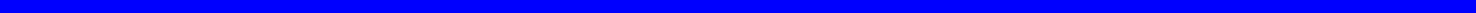 Ayuntamiento de Argés - CIF: P4501600C - Plaza de la Constitución, 8 - 45122 Argés (Toledo) - Telf.: 925 376281 - Fax: 925 29 30 62 www.argés.esNORMATIVA REGULADORA DE LA TASA POR LA REALIZACIÓN DE ACTIVIDADES DE LAS ESCUELAS DEPORTIVAS DE ARGÉSSujetos Pasivos. A los efectos de la presente tasa los sujetos pasivos se clasificarán en dos grupos:Empadronado: Tendrá tal consideración quien figure inscrito en el padrón municipal de habitantes de Argés con una 	antigüedad de al menos 6 meses contados desde la fecha de inicio del plazo de matriculación, debiendo permanecer 	empadronado durante toda la duración de la misma. 	El requisito de antigüedad en el empadronamiento no será aplicable a las personas que se inscriban y causen alta por primera vez en el padrón municipal de habitantes.Para considerar empadronado a un menor es imprescindible que tenga dicha consideración él mismo y uno de sus padres o tutores legales.No empadronado: Si no cumple el requisito señalado en el apartado anterior. Tarifas. Para que los sujetos pasivos empadronados o no en el padrón municipal de Argés, puedan ser beneficiarios de las reducciones establecidas en el art. 4 de la Ordenanza fiscal reguladora de la tasa será requisito imprescindible que en el momento de formalizar la matrícula se esté al corriente de pago con el Ayuntamiento de Argés, circunstancia que deberá mantenerse durante la totalidad del curso escolar. En caso contrario, y teniendo en cuenta el carácter subvencionado del servicio, los usuarios abonarán el importe total de la tarifa prevista sin reducción alguna. 	La Cuota Tributaria está compuesta por: matrícula y tasa correspondiente a la modalidad deportiva. Para cada anualidad el sujeto pasivo deberá hacer efectiva una matrícula, con independencia del número de actividades que curse.En los supuestos de alta y baja del usuario del servicio, la tasa se prorrateará por meses naturales. La presentación de la baja surtirá 		efectos a partir del día primero del mes natural siguiente al de su presentación. La solicitud de baja en la Escuela Deportiva sólo surtirá efecto si es presentada por escrito ante el Registro General del Ayuntamiento de Argés. El impago de un recibo domiciliado por causas no imputables al Ayuntamiento de Argés podrá conllevar la anulación de la orden de 		domiciliación para pagos sucesivos sobre el mismo objeto impositivo y, consecuentemente, la obligación del interesado de abonar la 		totalidad de la cuota íntegra anual que le reste por pagar. Dicho pago se realizará mediante transferencia bancaria en la cuenta de 		recaudación municipal, dentro de los quince primeros días del trimestre siguiente. En cualquier caso, el impago de un recibo, y sin perjuicio de exigir su cobro por la vía de apremio, podrá dar lugar a la baja automática del servicio prestado. Será requisito imprescindible para volver a darse de alta en el servicio y ser beneficiario del mismo, abonar nuevamente la matrícula y estar al corriente de pago de las cuotas atrasadas. 		ALUMNO		ALUMNO		ALUMNO		ALUMNO		ALUMNO		ALUMNO		ALUMNOPRIMER APELLIDOSEGUNDO APELLIDOSEGUNDO APELLIDOSEGUNDO APELLIDONOMBRENOMBREDNIFECHA NACIMIENTO:EDAD:EMPADRONADO:                    Sí   NoPRIMERA INSCRIPCIÓN (*):   Sí   NoFECHA:EMPADRONADO:                    Sí   NoPRIMERA INSCRIPCIÓN (*):   Sí   NoFECHA:EMPADRONADO:                    Sí   NoPRIMERA INSCRIPCIÓN (*):   Sí   NoFECHA:EMPADRONADO:                    Sí   NoPRIMERA INSCRIPCIÓN (*):   Sí   NoFECHA:   DEPORTE	1.ª INSCRIPCIÓN	TALLA DE ROPA ATLETISMO	     Sí   No	          DEPORTE	1.ª INSCRIPCIÓN	TALLA DE ROPA ATLETISMO	     Sí   No	       DATOS DEL PADRE / MADRE / TUTORDATOS DEL PADRE / MADRE / TUTORDATOS DEL PADRE / MADRE / TUTORDATOS DEL PADRE / MADRE / TUTORDATOS DEL PADRE / MADRE / TUTORDATOS DEL PADRE / MADRE / TUTORDATOS DEL PADRE / MADRE / TUTORPRIMER APELLIDOSEGUNDO APELLIDOSEGUNDO APELLIDOSEGUNDO APELLIDONOMBRENOMBREDNIDOMICILIODOMICILIOC.P. Y LOCALIDADC.P. Y LOCALIDADC.P. Y LOCALIDADC.P. Y LOCALIDADC.P. Y LOCALIDADTELÉFONOS DE CONTACTO:E-MAIL:TELÉFONOS DE CONTACTO:E-MAIL:TELÉFONOS DE CONTACTO:E-MAIL:EMPADRONADO:                     Sí   NoPRIMERA INSCRIPCIÓN (*):    Sí   No FECHA:EMPADRONADO:                     Sí   NoPRIMERA INSCRIPCIÓN (*):    Sí   No FECHA:EMPADRONADO:                     Sí   NoPRIMERA INSCRIPCIÓN (*):    Sí   No FECHA:EMPADRONADO:                     Sí   NoPRIMERA INSCRIPCIÓN (*):    Sí   No FECHA:TITULAR  DE LACUENTA BANCARIA:CUENTA BANCARIA:CUENTA BANCARIA:CUENTA BANCARIA:CUENTA BANCARIA:CUENTA BANCARIA:CUENTA BANCARIA:CUENTA BANCARIA:CUENTA BANCARIA:N.I.F./C.I.F.:N.I.F./C.I.F.:N.I.F./C.I.F.:N.I.F./C.I.F.:IBANEntidadEntidadEntidadEntidadEntidadOficinaOficinaOficinaOficinaOficinaD. C.D. C.D. C.Número CuentaNúmero CuentaNúmero CuentaNúmero CuentaNúmero CuentaNúmero CuentaNúmero CuentaNúmero CuentaNúmero CuentaNúmero CuentaNúmero CuentaNúmero CuentaNúmero Cuenta¿SE COMPROMETE Y PERMITE QUE SU HIJO PARTICIPE EN LA COMPETICIÓN EN LA QUE ESTÉ  INSCRITO SU EQUIPO?DOCUMENTACIÓN APORTADAENFERMEDADES O ALERGIAS Sí           No RECONOCIMIENTO MÉDICO Sí           No FOTOGRAFÍA Sí           No FOTOCOPIA COMPULSADA DEL DNITASA ANUAL SIN REDUCCIÓNTASA ANUAL SIN REDUCCIÓNTASA ANUAL SIN REDUCCIÓNTASA ANUAL SIN REDUCCIÓNTASA ANUAL SIN REDUCCIÓNTASA ANUAL SIN REDUCCIÓNTASA ANUAL SIN REDUCCIÓNTASA ANUAL SIN REDUCCIÓNTASA ANUAL SIN REDUCCIÓNFÚTBOLTENISPATINAJEBALONCESTOATLETISMOFÚTBOL-SALAAERÓBICBALONMANOVOLEIBOL460,84 €378,05 €158,02 €393,74 €403,05 €447,53 €374,12 €418,57 €418,57 €MODALIDAD DEPORTIVATASA ANUAL CON REDUCCIÓNTASA ANUAL CON REDUCCIÓNTASA ANUAL CON REDUCCIÓNTASA ANUAL CON REDUCCIÓNMODALIDAD DEPORTIVAEMPADRONADOSEMPADRONADOSNO EMPADRONADOSNO EMPADRONADOSMODALIDAD DEPORTIVACUOTA MENSUALCUOTA TRIMESTRALCUOTA MENSUALCUOTA TRIMESTRALFÚTBOL19,00 €57,00 €43,00 €129,00 €TENIS15,50  €46,50 €34,00 €102,00 €PATINAJE  4,00 €12,00 €11,00 €33,00 €BALONCESTO15,75 €47,25 €36,00 €108,00 €ATLETISMO16,25 €48,75 €37,00 €111,00 €FÚTBOL-SALA18,50 €55,50 €41,50 €124,50 €AERÓBIC14,75 €44,25 €34,00 €102,00 €BALONMANO17,00 €51,00 €38,50 €115,50 €VOLEIBOL17,00 €51,00 €38,50 €115,50 €